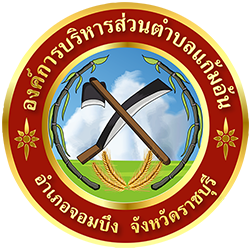 ข้อมูลสถิติการให้บริการประชาชน ประจำปีงบประมาณ พ.ศ.2566ระหว่างวันที่ 1 ตุลาคม 2565 ถึง 30 กันยายน 2566องค์การบริหารส่วนตำบลแก้มอ้น อำเภอจอมบึง จังหวัดราชบุรีสรุปข้อมูลสถิติการให้บริการ ณ จุดให้บริการ (Walk in) ประจำปีงบประมาณ พ.ศ. 2566สรุปข้อมูลสถิติการให้บริการ ณ จุดให้บริการ (Walk in) ประจำปีงบประมาณ พ.ศ. 2566สรุปข้อมูลสถิติการให้บริการ ณ จุดให้บริการ (Walk in) ประจำปีงบประมาณ พ.ศ. 2566สรุปข้อมูลสถิติการให้บริการ ณ จุดให้บริการ (Walk in) ประจำปีงบประมาณ พ.ศ. 2566สรุปข้อมูลสถิติการให้บริการ ณ จุดให้บริการ (Walk in) ประจำปีงบประมาณ พ.ศ. 2566สรุปข้อมูลสถิติการให้บริการ ณ จุดให้บริการ (Walk in) ประจำปีงบประมาณ พ.ศ. 2566สรุปข้อมูลสถิติการให้บริการ ณ จุดให้บริการ (Walk in) ประจำปีงบประมาณ พ.ศ. 2566สรุปข้อมูลสถิติการให้บริการ ณ จุดให้บริการ (Walk in) ประจำปีงบประมาณ พ.ศ. 2566สรุปข้อมูลสถิติการให้บริการ ณ จุดให้บริการ (Walk in) ประจำปีงบประมาณ พ.ศ. 2566สรุปข้อมูลสถิติการให้บริการ ณ จุดให้บริการ (Walk in) ประจำปีงบประมาณ พ.ศ. 2566สรุปข้อมูลสถิติการให้บริการ ณ จุดให้บริการ (Walk in) ประจำปีงบประมาณ พ.ศ. 2566สรุปข้อมูลสถิติการให้บริการ ณ จุดให้บริการ (Walk in) ประจำปีงบประมาณ พ.ศ. 2566สรุปข้อมูลสถิติการให้บริการ ณ จุดให้บริการ (Walk in) ประจำปีงบประมาณ พ.ศ. 2566สรุปข้อมูลสถิติการให้บริการ ณ จุดให้บริการ (Walk in) ประจำปีงบประมาณ พ.ศ. 2566สรุปข้อมูลสถิติการให้บริการ ณ จุดให้บริการ (Walk in) ประจำปีงบประมาณ พ.ศ. 2566ระหว่างวันที่ 1 ตุลาคม 2565 ถึง 30 กันยายน 2566ระหว่างวันที่ 1 ตุลาคม 2565 ถึง 30 กันยายน 2566ระหว่างวันที่ 1 ตุลาคม 2565 ถึง 30 กันยายน 2566ระหว่างวันที่ 1 ตุลาคม 2565 ถึง 30 กันยายน 2566ระหว่างวันที่ 1 ตุลาคม 2565 ถึง 30 กันยายน 2566ระหว่างวันที่ 1 ตุลาคม 2565 ถึง 30 กันยายน 2566ระหว่างวันที่ 1 ตุลาคม 2565 ถึง 30 กันยายน 2566ระหว่างวันที่ 1 ตุลาคม 2565 ถึง 30 กันยายน 2566ระหว่างวันที่ 1 ตุลาคม 2565 ถึง 30 กันยายน 2566ระหว่างวันที่ 1 ตุลาคม 2565 ถึง 30 กันยายน 2566ระหว่างวันที่ 1 ตุลาคม 2565 ถึง 30 กันยายน 2566ระหว่างวันที่ 1 ตุลาคม 2565 ถึง 30 กันยายน 2566ระหว่างวันที่ 1 ตุลาคม 2565 ถึง 30 กันยายน 2566ระหว่างวันที่ 1 ตุลาคม 2565 ถึง 30 กันยายน 2566ระหว่างวันที่ 1 ตุลาคม 2565 ถึง 30 กันยายน 2566องค์การบริหารส่วนตำบลแก้มอ้น อำเภอจอมบึง จังหวัดราชบุรีองค์การบริหารส่วนตำบลแก้มอ้น อำเภอจอมบึง จังหวัดราชบุรีองค์การบริหารส่วนตำบลแก้มอ้น อำเภอจอมบึง จังหวัดราชบุรีองค์การบริหารส่วนตำบลแก้มอ้น อำเภอจอมบึง จังหวัดราชบุรีองค์การบริหารส่วนตำบลแก้มอ้น อำเภอจอมบึง จังหวัดราชบุรีองค์การบริหารส่วนตำบลแก้มอ้น อำเภอจอมบึง จังหวัดราชบุรีองค์การบริหารส่วนตำบลแก้มอ้น อำเภอจอมบึง จังหวัดราชบุรีองค์การบริหารส่วนตำบลแก้มอ้น อำเภอจอมบึง จังหวัดราชบุรีองค์การบริหารส่วนตำบลแก้มอ้น อำเภอจอมบึง จังหวัดราชบุรีองค์การบริหารส่วนตำบลแก้มอ้น อำเภอจอมบึง จังหวัดราชบุรีองค์การบริหารส่วนตำบลแก้มอ้น อำเภอจอมบึง จังหวัดราชบุรีองค์การบริหารส่วนตำบลแก้มอ้น อำเภอจอมบึง จังหวัดราชบุรีองค์การบริหารส่วนตำบลแก้มอ้น อำเภอจอมบึง จังหวัดราชบุรีองค์การบริหารส่วนตำบลแก้มอ้น อำเภอจอมบึง จังหวัดราชบุรีองค์การบริหารส่วนตำบลแก้มอ้น อำเภอจอมบึง จังหวัดราชบุรีลำดับชื่อประเภทงานบริการจำนวนผู้รับบริการจำนวนผู้รับบริการจำนวนผู้รับบริการจำนวนผู้รับบริการจำนวนผู้รับบริการจำนวนผู้รับบริการจำนวนผู้รับบริการจำนวนผู้รับบริการจำนวนผู้รับบริการจำนวนผู้รับบริการจำนวนผู้รับบริการจำนวนผู้รับบริการราย (รวม)ลำดับชื่อประเภทงานบริการ256525652565256625662566256625662566256625662566ราย (รวม)ลำดับชื่อประเภทงานบริการต.ค.พ.ย.ธ.ค.ม.ค.ก.พ.มี.ค.เม.ย.พ.ค.มิ.ย.ก.ค.ส.ค.ก.ย.ราย (รวม)1งานขึ้นทะเบียนผู้สูงอายุ2041521101158910441212งานขึ้นทะเบียนเด็กแรกเกิด685456658799783งานขึ้นทะเบียนผู้พิการ473567428328594งานขึ้นทะเบียนผู้ป่วยเอดส์00000000000005งานด้านการแพทย์ฉุกเฉิน145212016161425251617142036งานด้านการป้องกันและบรรเทาสาธารณภัย13512724181413621131377งานชำระภาษีป้าย0005812218271468งานชำระภาษีบำรุงท้องที่1276131397103641051329งานชำระภาษีโรงเรือนและที่ดิน00000001513001910งานชำระภาษีที่ดินและสิ่งปลูกสร้าง2723242235242876971,268132110522,70111งานขออนุญาตก่อสร้างอาคาร1203320133212112งานขออนุญาตขุดดิน/ถมดิน000100203000613งานขอติดตั้งไฟฟ้าส่องสว่างและซ่อมบำรุง317894108812367914งานทั่วไป010140610244436รวมสถิติการให้บริการ ณ จุดให้บริการ (Walk in)รวมสถิติการให้บริการ ณ จุดให้บริการ (Walk in)จำนวน 3,638 คนจำนวน 3,638 คนจำนวน 3,638 คนจำนวน 3,638 คนจำนวน 3,638 คนจำนวน 3,638 คนจำนวน 3,638 คนจำนวน 3,638 คนจำนวน 3,638 คนจำนวน 3,638 คนจำนวน 3,638 คนจำนวน 3,638 คนจำนวน 3,638 คนสรุปข้อมูลสถิติการให้บริการผ่านช่องทาง E-Service  ประจำปีงบประมาณ พ.ศ. 2566สรุปข้อมูลสถิติการให้บริการผ่านช่องทาง E-Service  ประจำปีงบประมาณ พ.ศ. 2566สรุปข้อมูลสถิติการให้บริการผ่านช่องทาง E-Service  ประจำปีงบประมาณ พ.ศ. 2566สรุปข้อมูลสถิติการให้บริการผ่านช่องทาง E-Service  ประจำปีงบประมาณ พ.ศ. 2566สรุปข้อมูลสถิติการให้บริการผ่านช่องทาง E-Service  ประจำปีงบประมาณ พ.ศ. 2566สรุปข้อมูลสถิติการให้บริการผ่านช่องทาง E-Service  ประจำปีงบประมาณ พ.ศ. 2566สรุปข้อมูลสถิติการให้บริการผ่านช่องทาง E-Service  ประจำปีงบประมาณ พ.ศ. 2566สรุปข้อมูลสถิติการให้บริการผ่านช่องทาง E-Service  ประจำปีงบประมาณ พ.ศ. 2566สรุปข้อมูลสถิติการให้บริการผ่านช่องทาง E-Service  ประจำปีงบประมาณ พ.ศ. 2566สรุปข้อมูลสถิติการให้บริการผ่านช่องทาง E-Service  ประจำปีงบประมาณ พ.ศ. 2566สรุปข้อมูลสถิติการให้บริการผ่านช่องทาง E-Service  ประจำปีงบประมาณ พ.ศ. 2566สรุปข้อมูลสถิติการให้บริการผ่านช่องทาง E-Service  ประจำปีงบประมาณ พ.ศ. 2566สรุปข้อมูลสถิติการให้บริการผ่านช่องทาง E-Service  ประจำปีงบประมาณ พ.ศ. 2566สรุปข้อมูลสถิติการให้บริการผ่านช่องทาง E-Service  ประจำปีงบประมาณ พ.ศ. 2566สรุปข้อมูลสถิติการให้บริการผ่านช่องทาง E-Service  ประจำปีงบประมาณ พ.ศ. 2566ระหว่างวันที่ 1 ตุลาคม 2565 ถึง 30 กันยายน 2566ระหว่างวันที่ 1 ตุลาคม 2565 ถึง 30 กันยายน 2566ระหว่างวันที่ 1 ตุลาคม 2565 ถึง 30 กันยายน 2566ระหว่างวันที่ 1 ตุลาคม 2565 ถึง 30 กันยายน 2566ระหว่างวันที่ 1 ตุลาคม 2565 ถึง 30 กันยายน 2566ระหว่างวันที่ 1 ตุลาคม 2565 ถึง 30 กันยายน 2566ระหว่างวันที่ 1 ตุลาคม 2565 ถึง 30 กันยายน 2566ระหว่างวันที่ 1 ตุลาคม 2565 ถึง 30 กันยายน 2566ระหว่างวันที่ 1 ตุลาคม 2565 ถึง 30 กันยายน 2566ระหว่างวันที่ 1 ตุลาคม 2565 ถึง 30 กันยายน 2566ระหว่างวันที่ 1 ตุลาคม 2565 ถึง 30 กันยายน 2566ระหว่างวันที่ 1 ตุลาคม 2565 ถึง 30 กันยายน 2566ระหว่างวันที่ 1 ตุลาคม 2565 ถึง 30 กันยายน 2566ระหว่างวันที่ 1 ตุลาคม 2565 ถึง 30 กันยายน 2566ระหว่างวันที่ 1 ตุลาคม 2565 ถึง 30 กันยายน 2566องค์การบริหารส่วนตำบลแก้มอ้น อำเภอจอมบึง จังหวัดราชบุรีองค์การบริหารส่วนตำบลแก้มอ้น อำเภอจอมบึง จังหวัดราชบุรีองค์การบริหารส่วนตำบลแก้มอ้น อำเภอจอมบึง จังหวัดราชบุรีองค์การบริหารส่วนตำบลแก้มอ้น อำเภอจอมบึง จังหวัดราชบุรีองค์การบริหารส่วนตำบลแก้มอ้น อำเภอจอมบึง จังหวัดราชบุรีองค์การบริหารส่วนตำบลแก้มอ้น อำเภอจอมบึง จังหวัดราชบุรีองค์การบริหารส่วนตำบลแก้มอ้น อำเภอจอมบึง จังหวัดราชบุรีองค์การบริหารส่วนตำบลแก้มอ้น อำเภอจอมบึง จังหวัดราชบุรีองค์การบริหารส่วนตำบลแก้มอ้น อำเภอจอมบึง จังหวัดราชบุรีองค์การบริหารส่วนตำบลแก้มอ้น อำเภอจอมบึง จังหวัดราชบุรีองค์การบริหารส่วนตำบลแก้มอ้น อำเภอจอมบึง จังหวัดราชบุรีองค์การบริหารส่วนตำบลแก้มอ้น อำเภอจอมบึง จังหวัดราชบุรีองค์การบริหารส่วนตำบลแก้มอ้น อำเภอจอมบึง จังหวัดราชบุรีองค์การบริหารส่วนตำบลแก้มอ้น อำเภอจอมบึง จังหวัดราชบุรีองค์การบริหารส่วนตำบลแก้มอ้น อำเภอจอมบึง จังหวัดราชบุรีลำดับชื่อประเภทงานบริการจำนวนผู้รับบริการจำนวนผู้รับบริการจำนวนผู้รับบริการจำนวนผู้รับบริการจำนวนผู้รับบริการจำนวนผู้รับบริการจำนวนผู้รับบริการจำนวนผู้รับบริการจำนวนผู้รับบริการจำนวนผู้รับบริการจำนวนผู้รับบริการจำนวนผู้รับบริการราย (รวม)ลำดับชื่อประเภทงานบริการ256525652565256625662566256625662566256625662566ราย (รวม)ลำดับชื่อประเภทงานบริการต.ค.พ.ย.ธ.ค.ม.ค.ก.พ.มี.ค.เม.ย.พ.ค.มิ.ย.ก.ค.ส.ค.ก.ย.ราย (รวม)1งานขึ้นทะเบียนผู้สูงอายุ00000000000002งานขึ้นทะเบียนเด็กแรกเกิด00000000000003งานขึ้นทะเบียนผู้พิการ00000000000004งานขึ้นทะเบียนผู้ป่วยเอดส์00000000000005งานด้านการแพทย์ฉุกเฉิน00000000000006งานด้านการป้องกันและบรรเทาสาธารณภัย00000000000007งานชำระภาษีป้าย00000000000008งานชำระภาษีบำรุงท้องที่00000000000009งานชำระภาษีโรงเรือนและที่ดิน000000000000010งานชำระภาษีที่ดินและสิ่งปลูกสร้าง000000000000011งานขออนุญาตก่อสร้างอาคาร000000000000012งานขออนุญาตขุดดิน/ถมดิน000000000000013งานขอติดตั้งไฟฟ้าส่องสว่างและซ่อมบำรุง000000000000014งานทั่วไป0000000000000รวมสถิติการให้บริการผ่านช่องทาง E-Serviceรวมสถิติการให้บริการผ่านช่องทาง E-Serviceจำนวน 0 คน จำนวน 0 คน จำนวน 0 คน จำนวน 0 คน จำนวน 0 คน จำนวน 0 คน จำนวน 0 คน จำนวน 0 คน จำนวน 0 คน จำนวน 0 คน จำนวน 0 คน จำนวน 0 คน จำนวน 0 คน 